СОВЕТ ДЕПУТАТОВ МУНИЦИПАЛЬНОГО ОБРАЗОВАНИЯНИКОЛАЕВСКИЙ  СЕЛЬСОВЕТ САРАКТАШСКОГО РАЙОНАОРЕНБУРГСКОЙ ОБЛАСТИТРЕТИЙ СОЗЫВРЕШЕНИЕвнеочередного тридцать первого  заседания Совета депутатовмуниципального образования Николаевский  сельсоветтретьего  созываот 18 сентября  2019 года        с.Николаевка                                                № 172О внесении изменений в Правила землепользования и застройки Николаевского сельсовета Саракташского района Оренбургской областиРуководствуясь Градостроительным кодексом Российской Федерации (в редакции Федерального закона от 3 июля 2016 года № 373-ФЗ «О внесении изменений в градостроительный кодекс Российской Федерации»), Уставом муниципального образования Николаевский сельсовет,Совет депутатов  Николаевского сельсовета РЕШИЛ: 1.Утвердить изменения в Правила землепользования и застройки Николаевского сельсовета Саракташского района Оренбургской области согласно приложению к настоящему решению.2.Контроль за исполнением данного решения возложить на постоянную комиссию по бюджетной, налоговой и финансовой политике, собственности и экономическим вопросам, торговле и быту (Аминова М.З.)3. Решение вступает в силу со дня его подписания и подлежит размещению на официальном сайте администрации Николаевского сельсоветаВрио главы сельсовета,председателя Совета депутатов сельсовета                                   А.А.ЗахароваРазослано: прокуратуре района, руководителям учреждений, организаций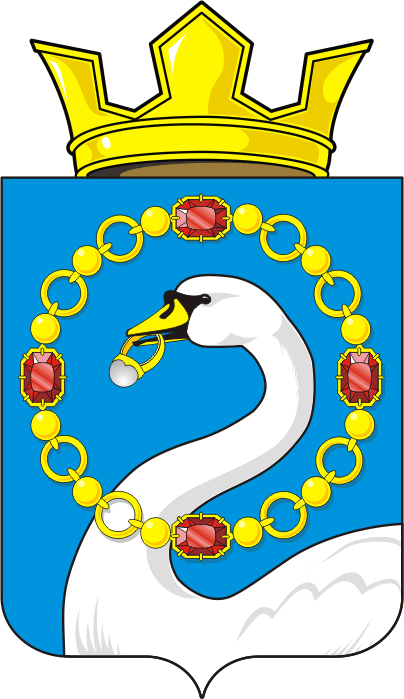 